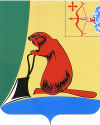 О внесении изменений в решение Тужинской районной Думы от 04.04.2011 № 2/11 «Об утверждении Порядка проведения конкурса на замещение должности главы администрации Тужинского муниципального района Кировской области»		В соответствии с частью 5 статьи 37 Федерального закона от 06.10.2003 № 131-ФЗ «Об общих принципах организации местного самоуправления в Российской Федерации», Законом Кировской области от 08.10.2012 № 204-ЗО «О внесении изменений в отдельные законы Кировской области в сфере муниципальной службы и местного самоуправления», в целях приведения решения районной Думы в соответствие с действующим законодательством, районная Дума РЕШИЛА:	1. Внести в решение Тужинской районной Думы от (далее - Решение) следующие изменения:	В Порядке проведения конкурса на замещение должности главы администрации Тужинского муниципального района Кировской области (далее - Порядок), утвержденного пунктом 1 Решения:	1.1. Статью 3 Порядка изложить в следующей редакции:«Статья 3. Право на участие в конкурсе	«1. Право на участие в конкурсе имеет граждане Российской Федерации, граждане иностранных государств - участников международных договоров Российской Федерации, в соответствии с которыми иностранные граждане имеют право находиться на муниципальной службе, не моложе 25 лет;	образование - высшее профессиональное образование по специальности "Государственное и муниципальное управление" или образование, считающееся равноценным. Решение о признании образования равноценным принимается конкурсной комиссией;стаж - не менее четырех лет работы в органах государственной власти и (или) местного самоуправления или не менее пяти лет работы по специальности.».1.2. В пункте 7 статьи 5 Порядка:1.2.1. В абзаце первом слова «или с нарушением правил оформления без уважительной причины» исключить;1.2.2. В абзаце втором слова «или с нарушением правил оформления по уважительной причине» исключить.2. Действия положений статьи 3 Порядка проведения конкурса на замещение должности главы администрации Тужинского муниципального района Кировской области, утвержденного пунктом 1 решения районной Думы от 04.04.2011 № 3/24 (в редакции настоящего решения), не распространяются на правоотношения, возникшие до вступления в силу настоящего решения.3. Настоящее решение вступает в силу со дня его официального опубликования.Глава Тужинского района		Л.А. Трушкова